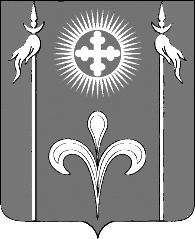 СОВЕТ СТАРОДЕРЕВЯНКОВСКОГО СЕЛЬСКОГО ПОСЕЛЕНИЯ  КАНЕВСКОГО РАЙОНАРЕШЕНИЕот 19.12.2019                                                                                                        № 24ст-ца Стародеревянковская	О внесении изменений в решение Совета Стародеревянковского сельского поселения Каневского района от 20 июня 2019 года № 153 «Об установлении дополнительных оснований признания безнадежными к взысканию недоимки по местным налогам, задолженности по пеням и штрафам и порядка их списания» 
В соответствии с Федеральным законом от 27.12.2018 N 528-ФЗ,  в связи с реорганизацией государственного управления в сфере миграции и в сфере внутренних дел, в целях приведения  в соответствие с действующим законодательством, Совет Стародеревянковского сельского поселения Каневского района, р е ш и л:  	1. Внести в решение Совета Стародеревянковского  сельского поселения Каневского района от 20 июня 2017 года № 173 «Об установлении дополнительных оснований признания безнадежными к взысканию недоимки по местным налогам, задолженности по пеням и штрафам и порядка их списания» следующие изменения:  	1.1. абз. 3 подпункта 3 пункта 1 настоящего решения изложить в следующей редакции: «сведения федерального органа исполнительной власти в сфере внутренних дел, подтверждающие выезд физического лица на постоянное место жительства за пределы Российской Федерации».	2. Контроль за выполнением настоящего решения возложить на постоянную комиссию Совета Стародеревянковского сельского поселения Каневского района по вопросам экономики и бюджета четвертого созыва.  	3. Отделу экономики и финансов (Прокофьевой Н.М.) опубликовать настоящее решение в газете «Каневские зори» и разместить на официальном сайте администрации Стародеревянковского сельского поселения Каневского района в телекоммуникационной сети «Интернет». 	4. Настоящее решение вступает в силу на следующий день после дня его официального опубликования.Глава Стародеревянковского сельского поселения Каневского района                                              С.А. Гопкало Председатель Совета Стародеревянковского сельского поселения Каневского района                                                                    А.П. Ягнюк